Unit 3 Lesson 3: Hagamos y usemos una reglaWU Conversación numérica: Restemos dos dígitos (Warm up)Student Task StatementEncuentra mentalmente el valor de cada expresión.1 Hagamos una reglaStudent Task StatementUsa tus herramientas para hacer una regla que muestre longitudes en centímetros.Compara tu regla con la de tu compañero.2 Midamos y comparemos longitudesStudent Task StatementUsa tu regla para medir la longitud de cada rectángulo. No olvides marcar las medidas.A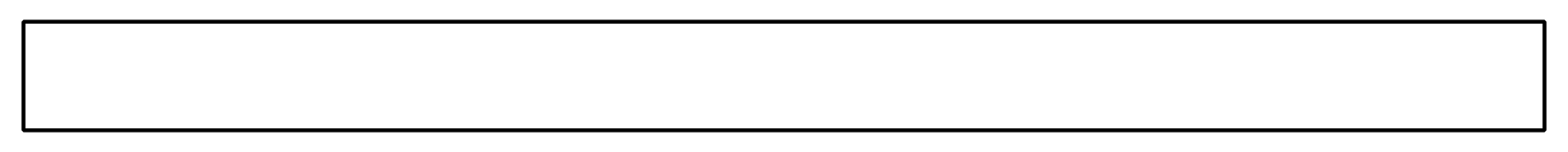 B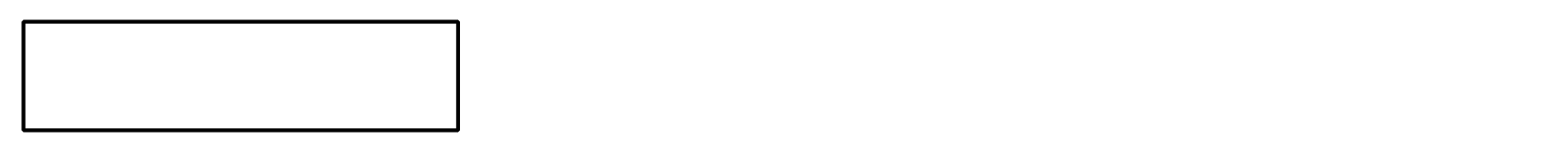 C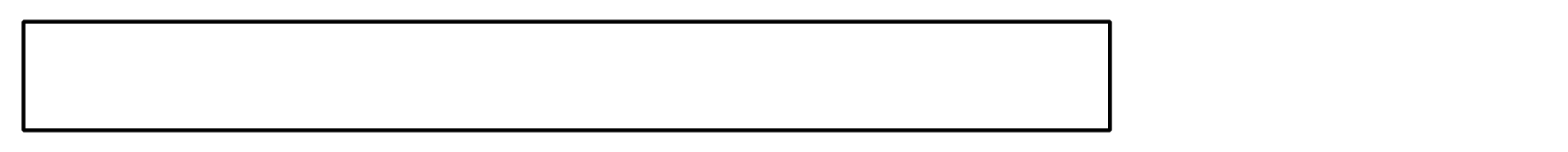 D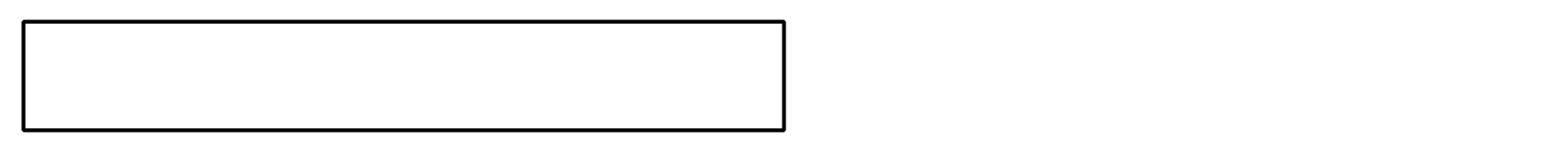 E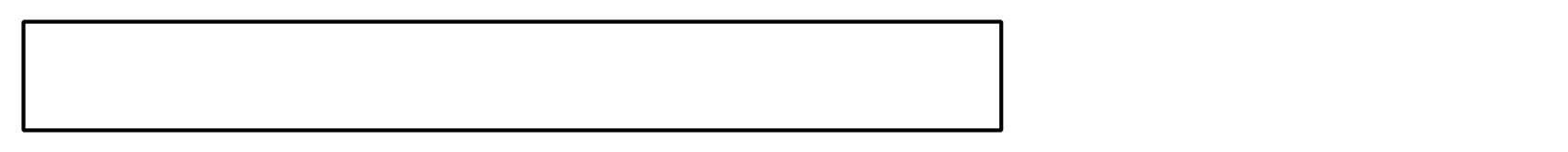 F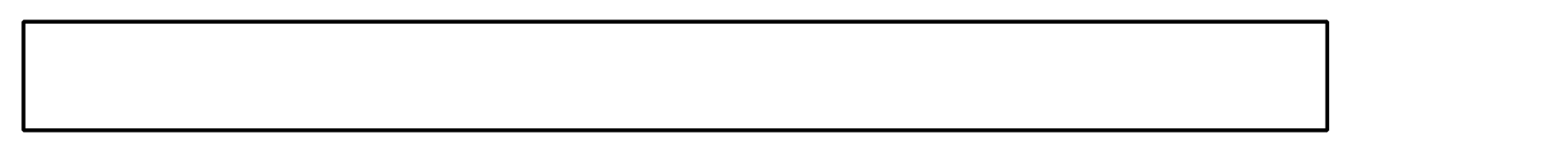 ¿Cuántos centímetros más largo es el rectángulo A que el rectángulo B?¿Cuántos centímetros más largo es el rectángulo F que el rectángulo D?¿Cuáles son los dos rectángulos más largos? ¿Qué tan largo sería el rectángulo que obtendrías al juntarlos?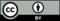 © CC BY 2021 Illustrative Mathematics®